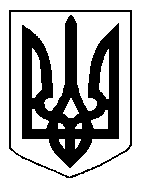 БІЛОЦЕРКІВСЬКА МІСЬКА РАДА	КИЇВСЬКОЇ ОБЛАСТІ	Р І Ш Е Н Н Я
від  28 березня 2019 року                                                                        № 3560-68-VIIПро затвердження переліку об’єктівкомунальної власності до приватизації шляхом продажу на аукціоніРозглянувши звернення  постійної комісії з питань інвестицій, регуляторної політики, торгівлі, послуг та розвитку підприємництва, власності, комунального майна та приватизації  від 20 березня 2019 року № 105/2-17,  відповідно до ст. 60 Закону України “Про місцеве самоврядування в Україні” та ст.ст. 11, 13, 15 Закону України “Про приватизацію державного і комунального майна”, міська рада вирішила:Затвердити перелік об’єктів комунальної власності до приватизації шляхом продажу на аукціоні, а саме:Балансоутримувачу, об’єктів зазначених в пункті 1, здійснити  списання зі свого балансу нерухомого майна, у разі його приватизації.Контроль за виконанням цього рішення покласти на постійну комісію з питань інвестицій, регуляторної політики, торгівлі, послуг та розвитку підприємництва, власності, комунального майна та приватизації.Міський голова 							Г. Дикий№ п/пОб’єкт приватизаціїПлоща, м2Адреса об’єкта приватизації1Нежитлова будівля275,5м.Біла Церква, бульвар Олександрійський, 712Нежитлові приміщення з підвалом328,0м.Біла Церква, вул.Росьова, 63Нежитлові будівлі:літ. «А»літ. «Б-2»літ. «В»літ. «Г»зі спорудами (замощення, забор)693,3332,1089,4041,80м.Біла Церква, вул.Глиняна, 13